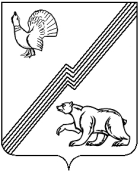 АДМИНИСТРАЦИЯ ГОРОДА ЮГОРСКАХанты-Мансийского автономного округа - ЮгрыПОСТАНОВЛЕНИЕВ соответствии  со статьей   16   Федерального закона  от 06.10.2003               № 131-ФЗ  «Об общих принципах организации местного самоуправления в Российской Федерации», статьей 13 Федерального закона от 08.11.2007               № 257-ФЗ «Об автомобильных дорогах и о дорожной деятельности в Российской Федерации и о внесении изменений в отдельные законодательные акты Российской Федерации», Уставом города Югорска:   1. Внести в постановление администрации города Югорска от 12.12.2012    № 3271  «Об утверждении Порядка создания и использования, в том числе на платной основе, парковок (парковочных мест), расположенных на автомобильных дорогах общего пользования местного значения муниципального образования городской округ город Югорск» изменение, изложив пункт 4 в следующей редакции: «4. Контроль за выполнением постановления возложить на заместителя главы города - директора Департамента жилищно-коммунального и строительного комплекса  администрации города Югорска.».	2.  Опубликовать  постановление  в официальном печатном издании города Югорска и разместить  на официальном сайте  органов местного самоуправления города Югорска.3.  Настоящее постановление вступает в силу после его официального опубликования. 	4.  Контроль  за  выполнением постановления возложить на заместителя главы города -  директора Департамента жилищно-коммунального и строительного комплекса  администрации города Югорска  Р.А. Ефимова. от [Дата документа]№ [Номер документа]О внесении изменения в  постановление  администрации города Югорска  от 12.12.2012                    № 3271 «Об утверждении Порядка создания и использования, в том числе на платной основе, парковок (парковочных мест), расположенных на автомобильных дорогах общего пользования местного значения муниципального образования городской округ город Югорск»     Глава города Югорска        ДОКУМЕНТ ПОДПИСАН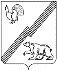          ЭЛЕКТРОННОЙ ПОДПИСЬЮСертификат  [Номер сертификата 1]Владелец [Владелец сертификата 1]Действителен с [ДатаС 1] по [ДатаПо 1]А.Ю. Харлов